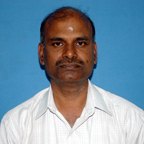 EDUCATIONAL QUALIFICATION &HonorsTitle of Ph.D. Thesis	: “Studies on Microwave Dielectric and shielding Properties of Ethylene Vinyl Acetate Copolymer and its Blends”(Physics)  Teaching & Research Experience	:	13+16 yearsSupervisor Ref No. 	 	: 	3070056University	 	: 	Anna University, Chennai-25Research interestCondensed Matter Physics :  Theory & ExperimentsNeuroBiology  :  Human Behavior and MemoryRadiation Science: Ionizing & Non-Ionizing RadiationsPDFJNCASR, Bangalore -560 064First principles Method for characterization of Materials (2011)PDFConsiglio Nationale della Ricerche, Instituto di Neuroscienze-PISA-56100 ItallyPhysics applied to Neurobiology (2007) Ph. D. University of Madras, ChennaiPhysics (2004)M.Sc Annamalai University Annamalai NagarPhysics (1989)Dip.Annamalai University, Annamalai Nagar                    Process control & Instrumentation (1994) B.ScC.K.N College for Men, Chennai-600 102Physics (1985)